GUVERNUL ROMÂNIEI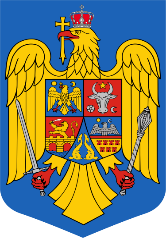 ORDONANŢĂ DE URGENŢĂprivind unele măsuri financiar-fiscaleAvând în vedere evoluția situației epidemiologice naționale și internaționale determinată de răspândirea epidemiei COVID-19, instituirea, pe întreg teritoriul țării, a stării de urgență, pe o durată de 30 de zile, prin Decretul nr. 195/2020 privind instituirea stării de urgență pe teritoriul României, și existența premiselor pentru prelungirea stării de urgență pentru încă 30 de zile,luând în considerare necesitatea susținerii entităților implicate în combaterea efectelor epidemiei COVID – 19, în special a spitalelor, care, în general, sunt instituții publice, se impune reglementarea extinderii deducerii din impozitul pe veniturile microîntreprinderilor și a sponsorizărilor efectuate către instituțiile și autoritățile publice,având în vedere că în urma deciziilor autoritățile publice privind prevenirea răspândirii epidemiei COVID-19, pentru personalul care ocupă funcții considerate de către angajator esențiale pentru desfășurarea activității se instituie măsuri de izolare preventivă la locul de muncă sau în zone special dedicate în care nu au acces persoane din exterior, este necesară reglementarea regimului fiscal aplicabil avantajelor în natură acordate în aceste situații, în sensul că pentru acestea nu se datorează impozit pe venit și contribuții sociale obligatorii,având în vedere atingerea anumitor obiective ale politicii fiscale, care vizează, în principal, creșterea veniturilor la bugetul de stat concomitent cu reducerea cheltuielilor statului cu privire la distrugerea unor bunuri intrate, potrivit legii în proprietatea privată a statului, se impune cadrului legal, în sensul că alcoolul si băuturile alcoolice intrate, potrivit legii, în proprietatea privată a statului și care îndeplinesc condițiile legale de comercializare, se valorifică de organele competente, conform legii,luând în considerare faptul că starea de asediu și starea de urgență impun măsuri excepționale de natură politică, militară, economică, socială și de altă natură aplicabile pe întreg teritoriul țării ori în unele unități administrativ-teritoriale, Ordonanța de urgență a Guvernului nr. 1/1999 privind regimul stării de asediu şi regimul stării de urgenţă, cu modificările și completările ulterioare, se completează cu o serie de prevederi aplicabile alcoolului etilic, băuturilor alcoolice, precum și produselor energetice confiscate, rechiziționate definitiv sau care fac obiectul unei proceduri de executare silită după caz,având în vedere necesitatea continuării măsurii de amânare a plății TVA în vamă pe toată perioada în care se instituie starea de urgență și nu numai pe perioada în care produce efecte Decretul nr. 195/2020 privind instituirea stării de urgență pe teritoriul României,ținând cont de faptul că sunt necesare clarificări privind regimul fiscal aplicabil indemnizațiilor acordate pe perioada stării de urgență decretate de Președintele României, așa cum acestea au fost stabilite prin Ordonanța de urgență a Guvernului nr. 30/2020 pentru modificarea și completarea unor acte normative, precum și pentru stabilirea unor măsuri în domeniul protecției sociale în contextul situației epidemiologice determinate de răspândirea coronavirusului SARS-CoV-2, cu modificările și completările ulterioare,pentru asigurarea acoperirii din import a necesarului de alcool etilic complet denaturat pentru producerea de dezinfectanți, fără alocarea de către operatorii economici a unor sume importante în plata TVA la organele vamale,în vederea implementării schemei de ajutor de stat pentru susținerea activității IMM-urilor în contextul crizei economice generate de epidemia COVID-19 aprobată prin Ordonanța de urgență a Guvernului nr. 42/2020, este necesară definirea comisionului de administrare datorat de beneficiarul unui credit garantat de stat pentru remunerarea activității FNGCIMM de gestionare a garanțiilor acordate în numele și contul statului,având în vedere faptul că licențierea și autorizarea de exploatare a jocurilor de noroc presupun prezența fizică a organizatorilor, precum și a personalului din cadrul Oficiului Național pentru Jocuri de Noroc se impune modificarea Ordonanței de Urgență a Guvernului nr. 77/2009 privind organizarea și exploatarea jocurilor de noroc, cu modificările și completările ulterioare,ținând cont de faptul că Legea contabilității nr. 82/1991, republicată, cu modificările și completările ulterioare, prevede un termen maxim pentru depunerea la unitățile teritoriale ale Ministerului Finanțelor Publice, a situațiilor financiare anuale, respectiv a raportărilor contabile anuale, ținând cont de faptul că măsurile instituite de autoritățile publice în contextul epidemiei de COVID-19, vizează atât suspendarea temporară a activității unor operatori economici, cât și limitarea libertății de mișcare a persoanelor, cu scopul de a le ocroti dreptul la viață și integritatea, condiții în care Loteria bonurilor fiscale, nu mai poate produce efectele scontate,luând în considerare faptul că revendicarea premiilor aferente Loteriei bonurilor fiscale presupune prezența persoanelor care dețin bonuri fiscale câștigătoare la unitățile teritoriale ale Agenției Naționale de Administrare Fiscală, ținând cont de faptul că neluarea unor măsuri urgente, cu caracter excepțional, ar pune în pericol sănătatea persoanelor, atât a celor care revendică premii, cât și a celor care preiau cererile de revendicare, determinând totodată cheltuirea nejustificată a resurselor bugetare alocate pentru organizarea Loteriei bonurilor fiscale,având în vedere necesitatea reducerii perioadei de soluționare a deconturilor cu sume negative de TVA cu opțiune de rambursare, cu scopul de a reintroduce rapid în circuitul economic sumele solicitate la rambursare, precum și imposibilitatea deplasării, în condițiile actuale, a echipelor de control la sediul contribuabililor și contactul fizic cu aceștia,în circumstanțele excepționale create de focarul COVID-19, contribuabilii, indiferent de mărime se pot confrunta cu o lipsă severă de lichiditate, caz în care pot avea dificultăți în îndeplinirea condițiilor de menținere a înlesnirilor la plata pentru înlesnirile la plată a obligațiilor fiscale acordate de organul fiscal central,luând în considerare că, în contextul răspândirii epidemiei COVID-19, perioada de închidere sau reducere a activității din domeniile de activitate prevăzute de Legea nr. 170/2016 privind impozitul specific unor activități, afectează semestrul I al anului 2020, este necesară reglementarea posibilității recalculării impozitului specific anual, și implicit a plății semestriale, pentru reducerea impactului pe cash-flow,în considerarea faptului că aceste elemente vizează interesul public general și constituie o situație extraordinară, a cărei reglementare nu poate fi amânată, și impune adoptarea unor măsuri imediate pe calea ordonanței de urgență,în temeiul art. 115 alin. (4) din Constituția României, republicată,Guvernul României adoptă prezenta ordonanță de urgență.ART.ILegea nr. 227/2015 privind Codul fiscal, publicată în Monitorul Oficial al României, Partea I, nr. 688 din 10 septembrie 2015, cu modificările și completările ulterioare, se modifică și se completează după cum urmează:1. La articolul 56, după alineatul (14) se introduce un nou alineat, alineatul (15), cu următorul cuprins:„(15) Prevederile alin.(11) – (14) se aplică și pentru sponsorizările efectuate, potrivit prevederilor Legii nr. 32/1994, cu modificările și completările ulterioare, către instituțiile și autoritățile publice, inclusiv organele de specialitate ale administrației publice. În acest caz, deducerea sumelor reprezentând sponsorizări din impozitul de veniturile microîntreprinderilor, în limita prevăzută la alin.(11), se efectuează în baza contractului de sponsorizare, fără a exista obligația înscrierii entităților beneficiare respective în Registrul entităților/unităților de cult pentru care se acordă deduceri fiscale prevăzut la art. 25 alin.(41).”2. La articolul 76 alineatul (4), după litera ț) se introduce o nouă literă, litera u), cu următorul cuprins:„u) avantajele în natură acordate persoanelor fizice care realizează venituri din salarii și asimilate salariilor ca urmare a ocupării unor funcții considerate de către angajator/plătitor esențiale pentru desfășurarea activității și care se află în izolare preventivă la locul de muncă sau în zone special dedicate în care nu au acces persoane din exterior, pentru o perioadă stabilită de angajator/plătitor, în cazul instituirii stării de asediu sau de urgență potrivit legii.”3. La articolul 142 , după litera ț) se introduce o nouă literă, litera u), cu următorul cuprins:„u) avantajele în natură acordate persoanelor fizice care realizează venituri din salarii și asimilate salariilor ca urmare a ocupării unor funcții considerate de către angajator/plătitor esențiale pentru desfășurarea activității și care se află în izolare preventivă la locul de muncă sau în zone special dedicate în care nu au acces persoane din exterior, pentru o perioadă stabilită de angajator/plătitor, în cazul instituirii stării de asediu sau de urgență potrivit legii.”4. Articolul 437 se modifică și va avea următorul cuprins:„Art. 437 - Valorificarea produselor accizabile intrate, potrivit legii, în proprietatea privată a statului sau care fac obiectul unei proceduri de executare silită(1) Alcoolul etilic, băuturile alcoolice, precum și produsele energetice intrate, potrivit legii, în proprietatea privată a statului sau care fac obiectul unei proceduri de executare silită și care nu îndeplinesc condițiile legale de comercializare pot fi valorificate de către organele competente către antrepozite fiscale de producție numai în vederea procesării. În acest caz livrarea se face, pe bază de factură, la prețuri care nu cuprind accizele.(2) Alcoolul etilic, băuturile alcoolice, precum și produsele energetice intrate, potrivit legii, în proprietatea privată a statului sau care fac obiectul unei proceduri de executare silită și care îndeplinesc condițiile legale de comercializare, se valorifică de organele competente către operatorii economici comercianți, pe bază de factură, la prețuri care cuprind și accizele.(3) Circulația produselor accizabile prevăzute la alin.(1) și (2) intrate, potrivit legii, în proprietatea privată a statului sau care fac obiectul unei proceduri de executare silită nu intră sub incidența prevederilor secțiunii a 16-a.(4) Produsele accizabile prevăzute la alin. (1) și (2) care nu pot face obiectul procesării sau valorificării, se pot distruge în condițiile legii.(5) Tutunul prelucrat intrat, potrivit legii, în proprietatea privată a statului sau care face obiectul unei proceduri de executare silită se distruge în condițiile legii.(6) Persoanele care dobândesc bunuri accizabile potrivit alin. (1) și (2) trebuie să îndeplinească condițiile prevăzute de lege, după caz.”ART.IIDupă articolul 284 din Ordonanța de urgență a guvernului nr. 1/1999 privind regimul stării de asediu și regimul stării de urgență, publicată în Monitorul Oficial al României, Partea I, nr. 22 din 21 ianuarie 1999, aprobată cu modificări și completări prin Legea nr. 453/2004, cu modificările și completările ulterioare, se introduce un nou articol, articolul 285, cu următorul cuprins:„Art.285(1) Alcoolul etilic, băuturile alcoolice, precum și produsele energetice confiscate, rechiziționate definitiv sau care fac obiectul unei proceduri de executare silită după caz și care nu îndeplinesc condițiile legale de comercializare pot fi valorificate de către organele competente către antrepozite fiscale de producție numai în vederea procesării. În acest caz livrarea se face, pe bază de factură, la prețuri care nu cuprind accizele.(2) Organele competente pot încheia cu operatorii economici autorizați pentru denaturarea alcoolului etilic, care face obiectul confiscării sau rechiziției definitive, contracte de prestări servicii în vederea denaturării acestuia urmând ca produsul astfel rezultat să fie valorificat în condițiile legii.(3) Alcoolul etilic, băuturile alcoolice, precum și produsele energetice confiscate, rechiziționate definitiv sau care fac obiectul unei proceduri de executare silită după caz și care îndeplinesc condițiile legale de comercializare, se valorifică de organele competente către operatorii economici comercianți, pe bază de factură, la prețuri care cuprind și accizele.(4) Circulația produselor accizabile confiscate sau rechiziționate definitiv sau care fac obiectul unei proceduri de executare silită după caz nu intră sub incidența prevederilor secțiunii a 16-a din Titlul VIII ”Accize și alte taxe speciale” din Legea nr. 227/2015 privind Codul fiscal, cu modificările și completările ulterioare.(5) Produsele accizabile prevăzute la alin. (1) și (3) care nu pot face obiectul procesării sau nu pot fi valorificate, se distrug în condițiile legii.(6) Persoanele care dobândesc bunuri accizabile potrivit alin. (1) și (3) trebuie să îndeplinească condițiile prevăzute de lege, după caz.(7) Procedurile de valorificare pentru produsele accizabile prevăzute la alin. (1) și (3) sunt cele aplicabile pentru produsele intrate potrivit legii în proprietatea privată a statului, referitoare la valorificarea în situații de urgență.”ART.IIILegea nr.132/1997 privind rechizițiile de bunuri și prestările de servicii în interes public, republicată în Monitorul Oficial al României, Partea I, nr. 261 din 10 aprilie 2014, cu modificările și completările ulterioare, se modifică și se completează după cum urmează:1. La articolul 5, litera g) se modifică și va avea următorul cuprins:„g) produse energetice, utilaje și materiale pentru transportul și depozitarea acestora;”2. La articolul 5 după litera p) se introduc două noi litere, literele q) și r) , cu următorul cuprins:„q) alcoolul etilic și băuturile alcoolice;r) orice alte bunuri așa cum acestea sunt stabilite în Necesarul de bunuri în stare de urgență, respectiv Necesarul de bunuri în stare de asediu prevăzute la art.282 din Ordonanța de urgență a guvernului nr. 1/1999 privind regimul stării de asediu și regimul stării de urgență, aprobată cu modificări și completări prin Legea nr. 453/2004, cu modificările și completările ulterioare.”ART.IVDupă Capitolul V „Venituri și cheltuieli rezultate din valorificarea bunurilor intrate în proprietatea privată a statului” din Ordonanța guvernului nr.14/2007 pentru reglementarea modului și condițiilor de valorificare a bunurilor intrate, potrivit legii, în proprietatea privată a statului, republicată, publicată în Monitorul Oficial al României, Partea I, nr. 195 din 27 martie 2009, cu modificările și completările ulterioare, se introduc două noi capitole, Capitolul V1 „Valorificarea alcoolului etilic, băuturilor alcoolice, precum și a produselor energetice intrate, potrivit legii, în proprietatea privată a statului” cuprinzând articolele 121 – 129 și Capitolul V2 „Atribuirea cu titlu gratuit a bunurilor intrate, potrivit legii, în proprietatea privată a statului pe perioada instituirii stării de asediu sau a stării de urgență” cuprinzând articolul 1210, cu următorul cuprins:„Capitolul V1 „Valorificarea alcoolului etilic, băuturilor alcoolice, precum și a produselor energetice intrate, potrivit legii, în proprietatea privată a statuluiArt.121Deținătorii bunurilor de natura alcoolului etilic, băuturilor alcoolice, precum și produselor energetice intrate, potrivit legii, în proprietatea privată a statului au obligația, prin comisia de preluare și distrugere constituită la nivelul acestora de a stabili dacă acestea îndeplinesc condițiile legale de comercializare, fără a stabili dacă bunurile de natura alcoolului și băuturilor alcoolice sunt proprii utilizării sau consumului uman ca atare.Art.122Organele de valorificare preiau bunurile de natura alcoolului etilic, băuturilor alcoolice, precum și produsele energetice intrate, potrivit legii, în proprietatea privată a statului și, după, caz, le deplasează la depozitele deținute în acest sens, sau le lasă în custodie la locul de deținere, aplicând în acest sens sigilii asupra incintelor recipientelor sau rezervoarelor în care acestea se află.Art.123După preluarea bunurilor de natura alcoolului etilic, băuturilor alcoolice, precum și a produselor energetice intrate, potrivit legii, în proprietatea privată a statului, organele de valorificare solicită efectuarea de analize specifice de laborator pentru a stabili, după caz:a) tipul și caracteristicile actuale ale bunurilor de natura alcoolului etilic, băuturilor alcoolice sau a produselor energetice intrate în proprietatea privată a statului în funcție de care pot fi calificate ca subtipuri ale acestora;b) dacă bunurile de natura alcoolului etilic și băuturilor alcoolice sunt proprii utilizării sau consumului uman ca atare.Art.124Organele de valorificare procedează la evaluarea bunurilor de natura alcoolului etilic, băuturilor alcoolice, precum și a produselor energetice intrate, potrivit legii, în proprietatea privată a statului utilizând în acest sens una din următoarele metode:a) prețurile pentru produse similare aflate pe piață, dacă acestea sunt disponibile;b) cel mai bun preț rezultat din solicitarea a minim trei oferte de la comercianți autorizați să comercializeze astfel de produse.Art.125La stabilirea valorii de evaluare a bunurilor de natura alcoolului etilic, băuturilor alcoolice sau a produselor energetice intrate în proprietatea privată a statului, comisia de evaluare procedează astfel:a) calculează potrivit legii valoarea accizelor și le include în valoarea bunurilor de natura alcoolului etilic, băuturilor alcoolice sau a produselor energetice intrate în proprietatea privată a statului care îndeplinesc condițiile legale de comercializare;b) determină valoarea de evaluare pentru bunurile de natura alcoolului etilic, băuturilor alcoolice sau a produselor energetice intrate în proprietatea privată a statului care nu îndeplinesc condițiile legale de comercializare, care nu include accize.Art.126Bunurile de natura alcoolului etilic și a produselor energetice intrate în proprietatea privată a statului pot fi acordate cu titlu gratuit către entități publice la cererea acestora, în starea în care se află aceste bunuri sau în vederea procesării de către operatori autorizați, cheltuielile de procesare urmând a fi suportate de către entitățile beneficiare.Art.127Valorificarea bunurilor de natura alcoolului etilic, băuturilor alcoolice sau a produselor energetice intrate în proprietatea privată a statului care nu îndeplinesc condițiile legale de comercializare, se face prin metoda vânzării directe către antrepozite fiscale de producție numai în vederea procesării, denaturării sau transformării.Art.128Valorificarea bunurilor de natura alcoolului etilic, băuturilor alcoolice sau a produselor energetice intrate în proprietatea privată a statului care îndeplinesc condițiile legale de comercializare, se face prin una din următoarele metode:a) vânzare directă;b) în regim de consignație.Art.129Alcoolul, băuturile alcoolice și produsele energetice intrate, potrivit legii, în proprietatea privată a statului care nu pot fi procesate, valorificate sau atribuite cu titlu gratuit sau care nu pot face, după caz, obiectul procesării, denaturării sau transformării se distrug în condițiile legii.Capitolul V2 „Atribuirea cu titlu gratuit a bunurilor intrate, potrivit legii, în proprietatea privată a statului pe perioada instituirii stării de asediu sau a stării de urgențăArt.1210(1) În situația în care, pe teritoriu României sau într-o anumită zonă a României, este instituită starea de asediu sau starea de urgență, pe toată perioada existenței acesteia precum și pe o perioada de 30 de zile de la încetare, bunurile intrate în proprietatea privată a statului înainte de instituirea acesteia, care se află în gestiunea organelor de valorificare, precum și bunurile confiscate sau intrate în proprietatea privată a statului înainte de instituirea acesteia care se află în gestiunea deținătorilor, respectiv alcoolul etilic, băuturile alcoolice și/sau produsele energetice, precum și cele care se circumscriu Necesarului de bunuri în stare de urgență sau Necesarului de bunuri în stare de asediu prevăzute la art.282 din Ordonanța de urgență a guvernului nr. 1/1999 privind regimul stării de asediu și regimul stării de urgență, aprobată cu modificări și completări prin Legea nr. 453/2004, cu modificările și completările ulterioare, pot face obiectul atribuirii cu titlu gratuit.(2) Lista bunurilor prevăzute la alin. (1) se comunica de către deținători organelor de valorificare în termen de cel mult 48 de ore de la instituirea stării de urgență sau de asediu, urmând ca organele de valorificare să comunice Ministerului Apărării Naționale, respectiv Ministerului Afacerilor Interne lista acestor bunuri, pentru a fi atribuite direct cu titlu gratuit în condițiile prevăzute de Ordonanța de urgență a guvernului nr. 1/1999 privind regimul stării de asediu și regimul stării de urgență, cu modificările și completările ulterioare.”ART. V(1) Prin derogare de la dispozițiile art.60, art. 1381 și art.154 alin. (1) lit. r) din Legea nr. 227/2015 privind Codul fiscal, cu modificările și completările ulterioare, pe perioada stării de urgență instituite prin decret emis de Președintele României pentru indemnizațiile prevăzute la art. XI alin.(1) și art. XV din Ordonanța de urgență a Guvernului nr. 30/2020 pentru modificarea și completarea unor acte normative, precum și pentru stabilirea unor măsuri în domeniul protecției sociale în contextul situației epidemiologice determinate de răspândirea coronavirusului SARS-CoV-2, cu modificările și completările ulterioare și la art.3 din Legea nr. 19/2020 privind acordarea unor zile libere părinţilor pentru supravegherea copiilor, în situaţia închiderii temporare a unităţilor de învăţământ, cu modificările și completările ulterioare suportate din bugetul asigurărilor pentru șomaj, respectiv din bugetul de stat, nu se acordă facilități fiscale.(2) Dispozițiile alin. (1) se aplică indemnizațiilor acordate din bugetul de asigurări pentru șomaj sau bugetul de stat începând cu luna aprilie 2020.ART. VIOrdonanța de urgență a Guvernului nr. 33/2020 privind unele măsuri fiscale și modificarea unor acte normative, publicată în Monitorul Oficial al României, Partea I, nr. 260 din 30 martie 2020, se modifică și se completează, după cum urmează:1. La articolul 2, alineatul (1) se modifică și va avea următorul cuprins:„(1) Prin derogare de la prevederile art. 326 alin. (3) și (4) din Legea nr. 227/2015 privind Codul fiscal, cu modificările și completările ulterioare, nu se face plata efectivă la organele vamale de către persoanele impozabile înregistrate în scopuri de TVA conform art. 316 din Legea nr. 227/2015, cu modificările și completările ulterioare, care importă medicamente, echipamente de protecție și mașini de producție măști de protecție, alte dispozitive sau echipamente medicale și materiale sanitare, care pot fi utilizate în prevenirea, limitarea, tratarea și combaterea COVID-19, în perioada pentru care s-a instituit starea de urgență prin decret al Președintelui României și în următoarele 30 de zile calendaristice de la data încetării stării de urgență, precum și alcool etilic complet denaturat, utilizat pentru producerea de dezinfectanți, în perioada pentru care s-a instituit starea de urgență prin decret al Președintelui României. Lista bunurilor pentru care nu se face plata efectivă a TVA la organele vamale este prevăzută în anexa care face parte integrantă din prezenta ordonanță de urgență.”2. La articolul 2, după alineatul (1) se introduce un alineat nou, alineatul (11), cu următorul cuprins:„(11) În cazul importului de alcool etilic complet denaturant, beneficiază de prevederile alin. (1) numai importatorii care dețin autorizație de utilizator final conform prevederilor Titlului VIII -Accize și alte taxe speciale din Normele metodologice de aplicare a Legii nr. 227/2015 privind Codul fiscal, aprobate prin Hotărârea Guvernului nr. 1/2016, cu modificările și completările ulterioare, valabilă la data importului.”3. Anexa se modifică și se înlocuiește cu anexa care face parte integrantă din prezenta ordonanță de urgență.ART. VIILa articolul 2 din Ordonanța de urgență a Guvernului nr. 110/2017 privind Programul de susținere a întreprinderilor mici și mijlocii - IMM INVEST ROMÂNIA, publicată în Monitorul Oficial al României, Partea I, nr. 1.029 din 27 decembrie 2017, aprobată cu modificări și completări prin Legea nr. 209/2018, cu modificările și completările ulterioare, litera k) se modifică și va avea următorul cuprins:„k) comisionul de administrare - sumă cuvenită FNGCIMM pentru remunerarea activității de analiză, acordare, monitorizare și administrare a garanțiilor, al cărei nivel se stabilește anual prin ordin al ministrului finanțelor publice și se suportă din bugetul de stat, prin bugetul Ministerul Finanțelor Publice - Acțiuni Generale în cadrul schemei de ajutor de stat/de minimis asociate acestui program. După încetarea schemei de ajutor de stat/de minimis, comisionul de administrare se datorează FNGCIMM de către beneficiarul programului;”ART. VIIIOrdonanța Guvernului nr. 77/2009 privind organizarea și exploatarea jocurilor de noroc, publicată în Monitorul Oficial al României, Partea I, nr. 439 din 26 iunie 2009, cu modificările și completările ulterioare, se completează după cum urmează: 1. La articolul 12 după alineatul (1), se introduce un nou alineat, alineatul (11), cu următorul cuprins:„(11) Licențele de organizare a jocurilor de noroc care expiră pe durata stării de urgență se prelungesc de drept  cu 90 de zile de la data încetării stării de urgență. Operatorii din domeniu care doresc continuarea activității pot formula cereri pentru reautorizarea activității până cel mai târziu în 90 de zile de la data încetării stării de urgență.”2. La articolul 12 după alineatul (3) se introduce un nou alineat, alineatul (31), cu următorul cuprins:„(31) Autorizațiile de exploatare a jocurilor de noroc care expiră pe durata stării de urgență se prelungesc de drept cu 90 de zile de la data încetării stării de urgență. Operatorii care doresc continuarea activității pot formula cereri pentru reautorizarea activității până cel mai târziu în 90 de zile de la încetarea stării de urgență.”3. La articolul 14 după alineatul (5) se introduc trei alineate noi, alineatele (6) – (8), cu următorul cuprins:„(6) Pe durata stării de urgență, obligațiile de plată aferente a autorizațiilor de exploatare a jocurilor de noroc tradiționale se suspendă.(7) Pentru activitățile prevăzute la alin. (6), nu se aplică sancțiunile prevăzute în prezenta ordonanță de urgență referitoare la neplata taxelor aferente autorizațiilor de exploatare a jocurilor de noroc, dacă plata taxelor care intră sub incidența prevederilor alin. (6) se efectuează în cel mult 30 zile lucrătoare de la încetarea stării de urgență.(8) Operatorii care intră sub incidența alin. (6) nu datorează taxe aferente autorizațiilor de exploatare a jocurilor de noroc pentru întreaga perioadă a stării de urgență.”ART.IX(1) Contribuabilii obligați la plata impozitului specific unor activități, potrivit Legii nr.170/2016 privind impozitul specific unor activități, pentru anul 2020, nu datorează impozit specific pentru perioada în care aceștia întrerup activitatea total sau parțial pe perioada stării de urgență decretate.(2) Pentru aplicarea alin.(1) contribuabilii recalculează, în mod corespunzător, impozitul specific stabilit potrivit Legii nr.170/2016, aferent anului 2020, prin împărțirea impozitului specific anual la 365 de zile calendaristice și înmulțirea cu numărul de zile aferent perioadei din anul calendaristic în care a desfășurat activitatea. Perioada în care contribuabilul a desfășurat activitatea se determină prin scăderea din numărul de 365 de zile calendaristice a numărului de zile aferent perioadei în care aceștia au întrerupt activitatea total sau parțial pe perioada stării de urgență decretate.(3) Impozitul specific unor activități determinat potrivit alin. (1) și (2) se declară și se plătește potrivit art. 8 din Legea nr.170/2016 privind impozitul specific unor activități.(4) Pentru a beneficia de prevederile alin. (1) și (2) contribuabilii trebuie să îndeplinească cumulativ următoarele condiţii:a) întrerup activitatea total sau parţial şi deţin certificatul pentru situaţii de urgenţă emis de Ministerul Economiei, Energiei şi Mediului de Afaceri;b) nu se află în insolvenţă conform informaţiilor disponibile pe pagina web a Oficiului Naţional al Registrului Comerţului.ART. X(1) Începând cu data intrării în vigoare a prezentei ordonanțe de urgență, se suspendă extragerile lunare și ocazionale ale Loteriei bonurilor fiscale organizate în baza Ordonanței Guvernului nr.10/2015 pentru organizarea Loteriei bonurilor fiscale, publicată în Monitorul Oficial al României Partea I nr. 81 din 30 ianuarie 2015, cu modificările și completările ulterioare.(2) Data reluării extragerilor Loteriei bonurilor fiscale se aprobă prin ordin al ministrului finanțelor publice.ART. XI(1) Prin derogare de la prevederile art.169 din Legea nr.207/2015 privind Codul de procedură fiscală, cu modificările și completările ulterioare, denumit în continuare Codul de procedură fiscală, taxa pe valoarea adăugată solicitată la rambursare prin deconturile cu sumă negativă de taxă pe valoarea adăugată cu opțiune de rambursare, depuse în cadrul termenului legal de depunere, se rambursează de organul fiscal central, cu efectuarea, ulterior, a inspecției fiscale.(2) Prevederile alin.(1) nu se aplică:a) deconturilor cu sumă negativă de taxă pe valoarea adăugată cu opțiune de rambursare pentru care, până la data intrării în vigoare a prezentei ordonanțe de urgență, a fost începută inspecția fiscală în vederea soluționării acestora;b) deconturilor cu sume negative de TVA cu opțiune de rambursare, depuse de contribuabilii mari și mijlocii, definiți potrivit prevederilor legale în vigoare, care se soluționează după efectuarea inspecției fiscale anticipate, în cazul în care: -contribuabilul are înscrise în cazierul fiscal fapte care sunt sancționate ca infracțiuni;- organul fiscal central, pe baza informațiilor deținute, constată că există riscul unei rambursări necuvenite;- pentru contribuabilul respectiv a fost declanșată procedura de lichidare voluntară sau a fost deschisă procedura de insolvență, cu excepția celor pentru care s-a confirmat un plan de reorganizare, în condițiile legii speciale.c) deconturilor cu sume negative de TVA cu opțiune de rambursare, depuse de alți contribuabili decât cei prevăzuți la lit.b), care se soluționează după efectuarea inspecției fiscale anticipate, în cazul în care:- contribuabilul are înscrise în cazierul fiscal fapte care sunt sancționate ca infracțiuni;- organul fiscal central, pe baza informațiilor deținute, constată că există riscul unei rambursări necuvenite;- pentru contribuabilul respectiv a fost declanșată procedura de lichidare voluntară sau a fost deschisă procedura de insolvență, cu excepția celor pentru care s-a confirmat un plan de reorganizare, în condițiile legii speciale;- contribuabilul depune primul decont cu sume negative de TVA cu opțiune de rambursare, după înregistrarea în scopuri de TVA;- soldul sumei negative de TVA solicitat la rambursare provine din mai mult de 12 perioade de raportare lunare, respectiv 4 perioade de raportare trimestriale.(3) Pentru sumele rambursate în conformitate cu prevederile prezentului articol, inspecția fiscală ulterioară se decide în baza unei analize de risc.ART. XII(1) Pentru plata cu întârziere a ratelor din graficele de eșalonare neachitate până la împlinirea termenului prevăzut la alin.(1) al art. XIII, nu se calculează și nu se datorează dobânzi și penalități conform Codului de procedură fiscală . În acest caz, până la primul termen de plată după expirarea termenului prevăzut la art. XIII alin. (1), organul fiscal competent, din oficiu, reface graficul de eșalonare, cu respectarea perioadei de eșalonare aprobate. Noul grafic de eșalonare se comunică debitorului prin decizia organului fiscal.(2) Prin derogare de la prevederile art.194, alin.(1), art. 195, alin.(10) și art. 200, alin.(2) din Codul de procedură fiscală, condițiile de menținere a valabilității eșalonărilor la plată acordate potrivit legii se suspendă până la împlinirea termenului prevăzut la alin.(1) al art. XIII.(3) Dispozițiile art. 157 alin. (2) lit. a) din Codul de procedură fiscală  se aplică în mod corespunzător și pentru obligațiile bugetare prevăzute la alin. (1) și (2).(4) Se suspendă sau nu încep măsurile de executare silită, prin somație si prin valorificarea bunurilor la licitație, a creanțelor bugetare, cu excepția executărilor silite care se aplica pentru recuperarea creanțelor bugetare stabilite prin hotărâri judecătorești pronunțate în materie penală, provenite din săvârșirea de infracțiuni.(5) Termenele de prescripție a dreptului organului fiscal de a stabili creanțe fiscale și de a cere executarea silită, precum și cel al contribuabilului/plătitorului de a cere restituirea creanțelor fiscale, prevăzute de Codul de procedură fiscală, se suspendă până la împlinirea termenului prevăzut la art. XIII alin. (1) din prezenta ordonanță de urgență.ART. XIII(1) Aplicarea prevederilor Art. XI și XII încetează în termen de 30 de zile de la încetarea stării de urgență.(2) Prevederile Art. XI se aplică și deconturilor cu sume negative de TVA cu opțiune de rambursare aflate în curs de soluționare și pentru care nu a fost emisă Decizia de rambursare a TVA până la data intrării în vigoare a prezentei ordonanțe de urgență.(3) Obligațiile care intră sub incidența măsurilor prevăzute la Art. XII alin. (2), cu excepția ratelor din graficele de eșalonare refăcute conform art. XII alin. (1)se consideră îndeplinite în următoarele situații:a) pentru situația în care termenele prevăzute la art. 194 alin (1), art. 195, alin.(10) și art. 200, alin.(2) din Codul de procedură fiscală  s-au împlinit până la expirarea termenului prevăzut la alin.(1), dacă acestea se execută în termen de 30 de zile de la încetarea acestui termen;b) pentru celelalte situații decât cele de la lit. a), la împlinirea termenului prevăzut la art. 194 alin.(1), art. 195, alin.(10) și art. 200, alin.(2) din Codul de procedură fiscală.(4) Pentru obligațiile prevăzute la alin. (3), lit. a), contribuabilii pot solicita modificarea eșalonării la plată, cu condiția ca cererea să fie depusă până la expirarea termenului respectiv, prevederile art. 195 din Codul de procedură fiscală aplicându-se în mod corespunzător.ART. XIVPentru depunerea situațiilor financiare anuale aferente exercițiului financiar 2019, respectiv a raportărilor contabile anuale încheiate la 31 decembrie 2019, termenele prevăzute la art. 36 alin. (1) și alin. (3), respectiv art. 37 din Legea contabilității nr. 82/1991, republicată, cu modificările și completările ulterioare, se prorogă până la data de 31 iulie 2020 inclusiv.ART XVLista bunurilor prevăzute la art.1210 alin. (1) din Ordonanța guvernului nr.14/2007 pentru reglementarea modului și condițiilor de valorificare a bunurilor intrate, potrivit legii, în proprietatea privată a statului, republicată, cu modificările și completările ulterioare, aflate în posesia deținătorilor acestora la data intrării în vigoare a prezentei ordonanțe de urgență, se comunică de către aceștia în termen de cel mult 48 de ore organelor de valorificare, urmând ca organele de valorificare să comunice Ministerului Apărării Naționale, respectiv Ministerului Afacerilor Interne lista acestor bunuri, pentru a fi atribuite direct cu titlu gratuit în condițiile prevăzute de Ordonanța de urgență a guvernului nr. 1/1999 privind regimul stării de asediu și regimul stării de urgență, cu modificările și completările ulterioare.”PRIM-MINISTRULUDOVIC ORBANContrasemnează:Ministrul finanțelor publice,Vasile-Florin Cîțu